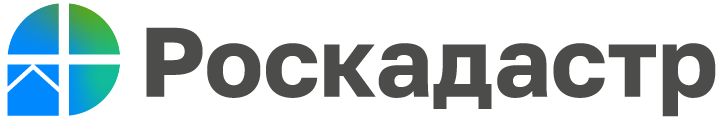 Филиал ППК «Роскадастр» по Волгоградской области предоставляет сведения о недвижимостиЕдиный государственный реестр недвижимости (ЕГРН) содержит достоверную информацию о всех объектах недвижимости, которые поставлены на кадастровый учет. С помощью выписки из ЕГРН вы можете подтвердить существование объекта недвижимости и свое право собственности на принадлежащий вам объект – квартиру, дом, садовый участок, гараж и т.д.В выписках содержится информация об основных характеристиках объекта недвижимости, сведения о лицах, у которых есть права на объект, о лицах ранее имевших право собственности, а также кадастровой стоимости, обременениях объекта и т.д. Если вы хотите приобрести недвижимость, то именно выписка из реестра недвижимости покажет находится ли выбранный объект в ипотеке, залоге или под арестом. Количество информации, которую можно узнать зависит от выбранного вида выписки и от того, кто запрашивает сведения. Например, персональные данные правообладателя будут видны только в выписке, которую получит сам собственник или его представитель по доверенности. При этом собственники недвижимости имеют возможность открытия данных для третьих лиц.«Для получения сведений из ЕГРН не нужно искать в «поисковиках» сайты, где заказать выписку. Достаточно авторизоваться на Едином портале государственных и муниципальных услуг. В разделе «Справки, выписки» вы сможете выбрать и получить электронную выписку или посмотреть основные сведения о принадлежащем вам объекте недвижимости. Напоминаем, что Росреестр ведет планомерную работу по блокировке сайтов-двойников. Так, с мая 2023 года введены штрафы за создание сайтов-двойников и перепродажу сведений из ЕГРН», – разъясняет заместитель директора филиала ППК «Роскадастр» по Волгоградской области Илья Иванов.Удостовериться в подлинности полученного вами документа можно двумя способами: с помощью онлайн-сервиса Росреестра «Проверка электронного документа»;с помощью QR-кода в правом верхнем углу выписки (при наличии QR-кода достаточно просто навести на него камеру мобильного телефона).С уважением, Голикова Евгения Валерьевна, специалист по взаимодействию со СМИ Роскадастра по Волгоградской областиTel: 8 (8442) 60-24-40 (2307)e-mail: ekz_34@mail.ruМы ВКонтакте, Одноклассники, Телеграм